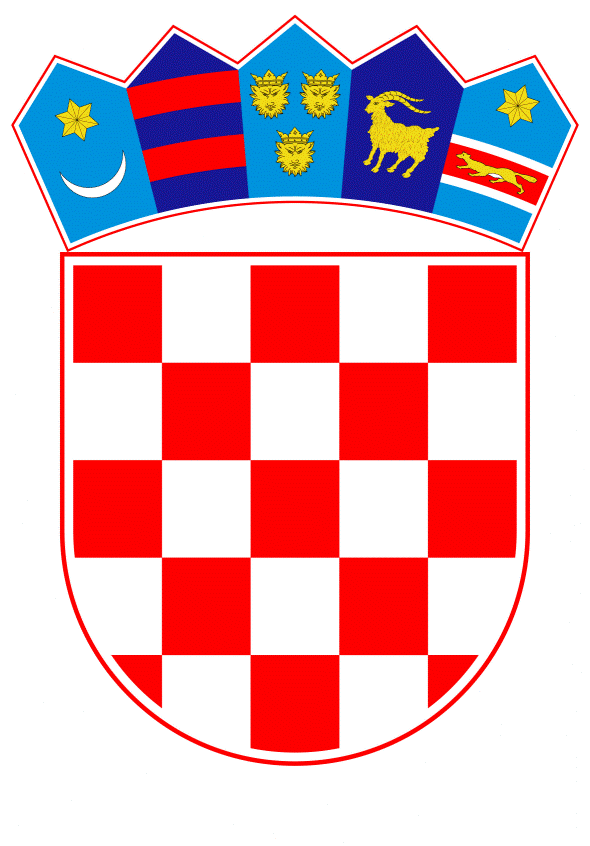 VLADA REPUBLIKE HRVATSKEZagreb, 22. srpnja 2021.______________________________________________________________________________________________________________________________________________________________________________________________________________________________											PRIJEDLOGKLASA:									 	URBROJ:	Zagreb,				         							PREDSJEDNIKU HRVATSKOGA SABORAPREDMET:	Zastupničko pitanje dr. sc. Katarine Peović, u vezi s društvom Podravka d.d.	 - odgovor Vlade		Zastupnica u Hrvatskome saboru, dr. sc. Katarina Peović, postavila je, sukladno s člankom 140. Poslovnika Hrvatskoga sabora („Narodne novine“, br. 81/13., 113/16., 69/17., 29/18., 53/20., 119/20. - Odluka Ustavnog suda Republike Hrvatske i 123/20.), zastupničko pitanje u vezi s društvom Podravka d.d.Na navedeno zastupničko pitanje Vlada Republike Hrvatske daje sljedeći odgovor:Prodaja vlasničkog udjela Republike Hrvatske u društvu Podravka d.d., Koprivnica nije planirana do 2023. godine te Vlada Republike Hrvatske ne planira prodaju istog u bliskoj budućnosti. 	Eventualno potrebna dodatna obrazloženja u vezi s pitanjem zastupnice dat će ministar prostornoga uređenja, graditeljstva i državne imovine Darko Horvat.PREDSJEDNIKmr. sc. Andrej PlenkovićPredlagatelj:Ministarstvo prostornoga uređenja, graditeljstva i državne imovinePredmet:Verifikacija odgovora na zastupničko pitanje dr. sc. Katarine Peović, u vezi s društvom Podravka d.d.